Комплексная итоговая контрольная работана основе единого текста для 1 классаУМК «Школа России»ФИ_________________________Контрольно - измерительный материал разработан на основе требований образовательных стандартов второго поколения для оценивания образовательных результатов в 1 классе как итоговая контрольная работаЦель: 1.Выявить уровень сформированности метапредметных результатов 2.Оценить: а) уровень подготовки каждого ученика и выявить группы риска; б) эффективность собственного процесса обучения и принять необходимые меры для коррекции. Задачи: Образовательные: - формировать умение списывать текст без ошибок, письменно отвечать на вопросы по тексту, проводить звуковой анализ слова; - закрепить умение решать задачи, сравнивать числа. Развивающие: - последовательность приобщения учащихся к самостоятельной работе; - развивать логическое мышление, внимание, познавательную активность; - обогащать словарный запас и грамматический строй речи учащихся; - развивать мышление и формирование процессов мыслительной деятельности; - развивать информационные коммуникативные компетенции, совершенствовать коммуникативные умения; - совершенствовать орфографическую зоркость. Воспитательные: - воспитывать аккуратность, интерес к предметам; - воспитывать чувства прекрасного, прививать любовь к родному языку, к природе Выполнение заданий предполагает использование знаний и умений учащихся, полученных в процессе изучения математики, русского языка, литературного чтения и окружающего мира. Контрольно-измерительный материал содержит проверку техники чтения «про себя» и заданий по литературному чтению, русскому языку, окружающему миру и математике, объединѐнных общим входным текстом. Предполагается, что все эти задания ученик должен выполнить за один урок. Начинается выполнение работы с чтения текста. Следует предупредить учащихся, важно не только прочитать, но и запомнить содержание текста. По сигналу учителя дети приступают к чтению, по сигналу через 1 минуту отмечают, где они остановились. Если кто-то из учащихся не успел прочитать текст, учитель предлагает дочитать до конца и только после этого приступить к выполнению работы. По результатам оценки выполненных заданий делается вывод об уровне подготовки учащихся (повышенный уровень, базовый, ниже базового). Комплексная итоговая контрольная работадля оценивания образовательных результатов в 1 классе(литературное чтение, русский язык, математика, окружающий мир)Ф.И.учащегося  ______________________________________Ежи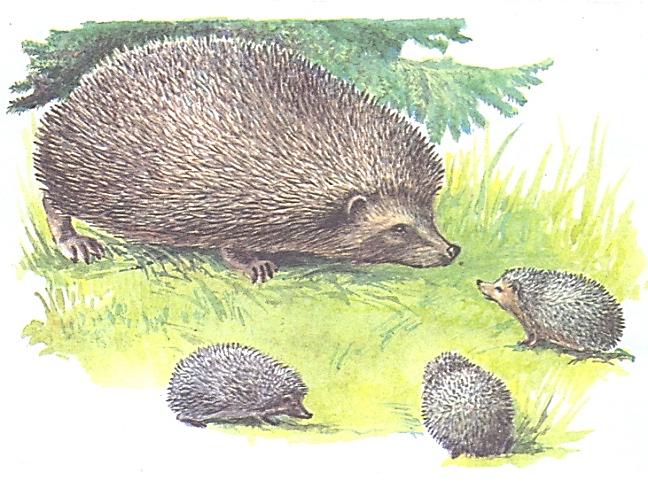 У нас под крыльцом живут ежи. По вечерам вся семья выходит гулять. Взрослые ежи роют землю маленькими лапами.  Они ищут червячков и личинки.  Маленькие ежата в это время  играют, резвятся. Однажды к старому ежу подбежала собака. Ёж свернулся в клубок и замер.  Собака осторожно покатила ежа к пруду. Ёж плюхнулся в воду и  поплыл. Я прогнал собаку. На следующую весну остался под  крыльцом один старый ёжик. Куда девались остальные? Они переселились в другое место. Старый ёж не захотел покинуть  мой дом. Вопросы и задания по текстуЧитательская компетенция. Чтение и понимание прочитанного. 1. Начни читать текст. По сигналу учителя (через 1 минуту) поставь палочку после того слова, до которого дочитал. Дочитай текст до конца. 2. Что ты узнал из текста о ежах? Ответь на вопросы письменно: Где жили ежи? __________________________________________________________________ Что достают взрослые ежи из-под земли? __________________________________________________________________ Кто покатил ежа к пруду? __________________________________________________________________ Сколько ежей осталось под крыльцом следующей весной? __________________________________________________________________ Куда девались остальные ежи? __________________________________________________________________ 3. Продолжи предложение: Взрослые ежи роют_________________________________________________ 4. Какая картинка   не соответствует  содержанию текста? Отметь галочкой. 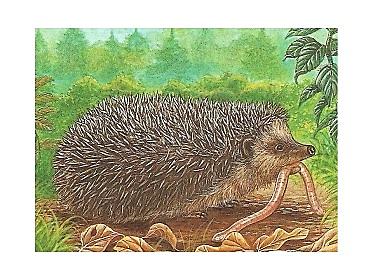 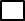 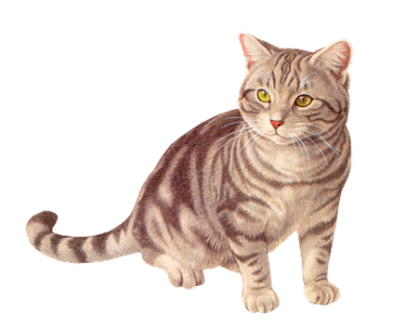 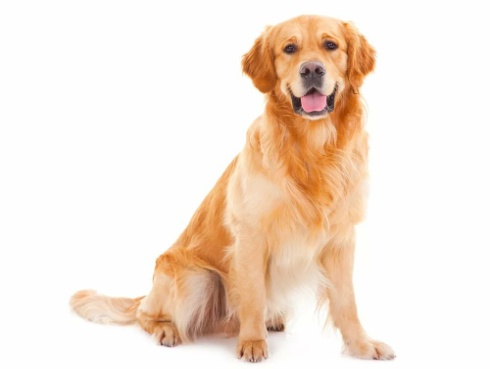 5. К какому жанру относится этот текст? Отметь галочкой верный вариант.  рассказ  стихотворение  сказка Задания по русскому языку 1.Спиши из текста два первых предложения. Проверь. Если надо, исправь. ________________________________________________________________________________________________________________________________________________________________________________________________________________________________________________________________________ 2.1) Найди выделенные в тексте жирным шрифтом слова и спиши их. __________________      звуков,         букв __________________      звуков,         букв __________________      звуков,         букв 2) Подчеркни в записанных словах буквы мягких согласных звуков. 3) Раздели эти слова вертикальной чертой на слоги. 4) Определи и запиши цифрой в прямоугольнике рядом со словами количество звуков и количество букв. 3. Прочитай слова.  Подумай, на какое они правило.  Придумай и запиши ещё 3 слова на это правило. Ёжик,   живут ______________________________________________________ Задания по математике1.Реши задачу: Ёж и ежиха принесли из леса яблоки. Ежиха принесла 3 яблока, а ёж  на 5 яблок больше. Выбери вопрос к задаче, чтобы она решалась так: 3+5 Правильный ответ отметь галочкой.           Сколько яблок принёс ёж?          Сколько всего яблок принесли ежиха и ёж?           На сколько яблок больше принёс ёж, чем ежиха? Реши эту задачу:  3 + 5 =  _____                    Ответ: ______ яблок. 2. Ёжику загадали число:  5 увеличили на 4, а затем результат уменьшили на 6. Какое число загадали ёжику? Запиши выражение. __________________________________________________________________ 3. Сколько слов в первом предложении? Сколько слов в последнем предложении? В каком из них меньше слов? Запиши ответ цифрами и сравни   >   <   = Ответ: ____       ____ Задания по окружающему миру 1. Вспомни, название какого времени года встречается в тексте? Найди соответствующую картинку и отметь галочкой. 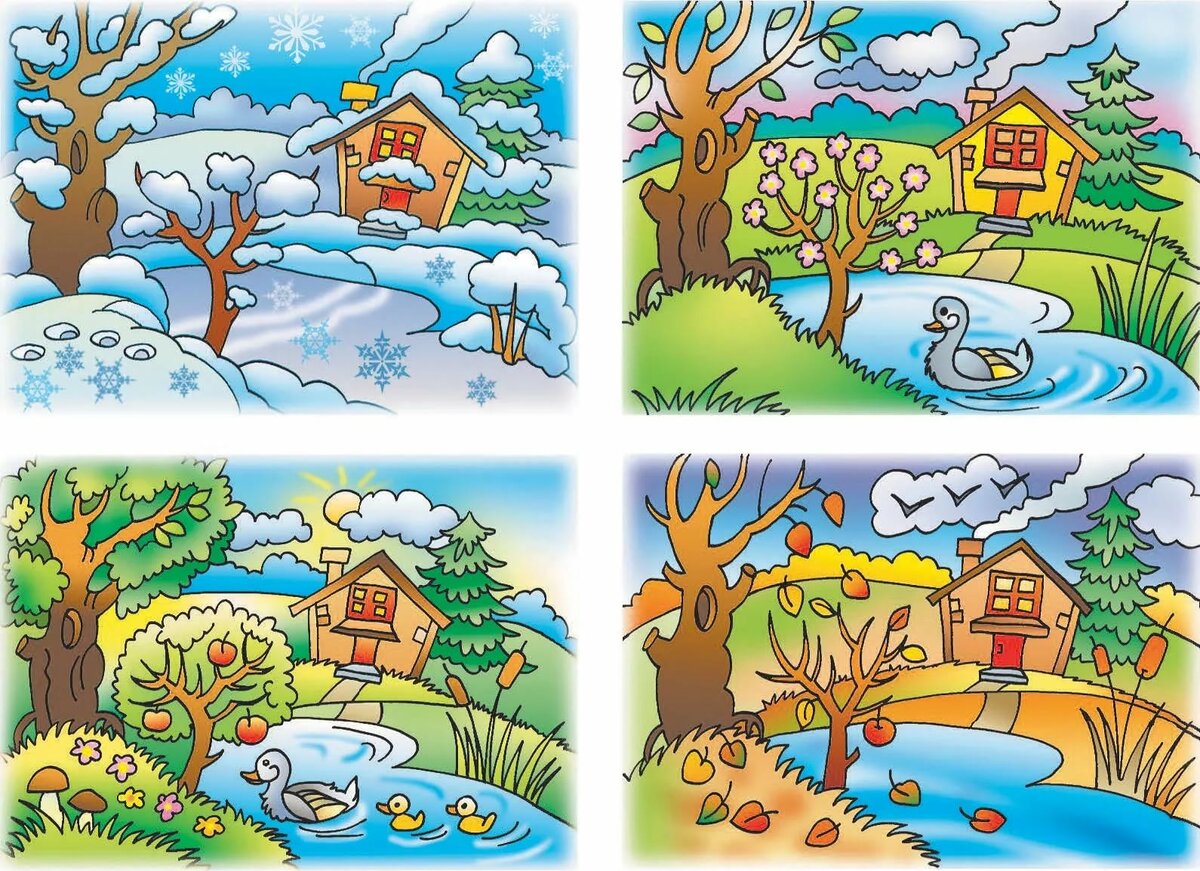 2.Прочитай названия месяцев и подчеркни весенние месяцы. Январь     Ноябрь           Апрель Март        Июль          Сентябрь Июнь       Октябрь       Февраль Май          Август          Декабрь 3.Подчеркни подходящее слово в скобках и закончи предложение: Ёж – это (птица, зверь, насекомое), потому что__________________________ __________________________________________________________________ Дополнительные задания 1. Вычисли и расставь числа в порядке увеличения, затем напиши слово. 7 + 3=     А          9 – 6 =    О              7 – 5 =       С 6 + 2=     К          0 + 4 =    Б              8 – 2 =      А 2. Рассмотри схему.1)Выбери рисунки, которые относятся к живой или неживой природе. Соедини эти рисунки стрелками с названиями.2)Запиши  свой пример объекта живой природы,_____________________________________________________________3.Выпиши из текста одно слово, в котором звуков больше, чем букв. Если нужно, перечитай текст.__________________________________________________________________4.Как ты думаешь, почему старый ёж не захотел покинуть дом?   Напиши одним предложением.__________________________________________________________________________________________________________________________________Критерии оценки выполнения заданийУровень подготовки  26 – 33 баллов – повышенный уровень18 – 25 баллов – базовый уровень10 – 17 баллов – ниже базового (не справился)Ответы.ЧислаБуквы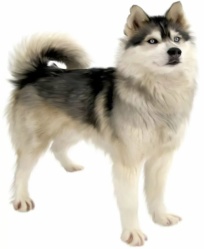 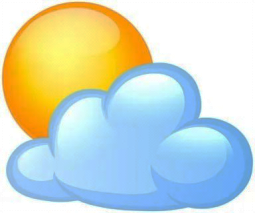 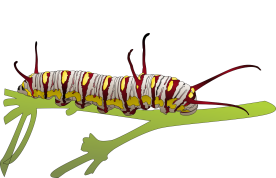 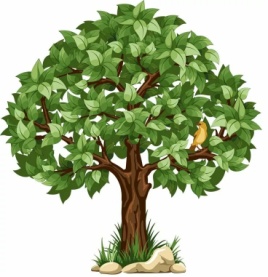 №Зада-нияКонтролируемые учебные действияУровень сложностиБаллыЛитературное чтение1Проверка техники чтенияТемп чтения41 слово в минуту и болееот 31 до 40от 21 до 30от 15 до 20менее 15базовый432102Понимание прочитанного. Умение отвечать на вопросы по текстубазовыйЗа каждый правильный ответ 13Умение находить нужную информацию в тексте и грамотно её списыватьбазовый14Умение извлечь информацию из текста                                                    базовый15Умение определять жанр текстабазовый1Русский язык1Умение списывать предложения без ошибок, пропусков и искажения букв.базовый22Умение определять мягкость согласных звуков.Умение правильно делить слова на слоги.Умение соотносить количество букв и звуков.базовый1113Умение определять орфограмму в слове, подбирать слова на это же правило.базовый2Математика1Умение устанавливать взаимосвязь между условием, вопросом и решением  задачибазовый12Умение решать задачи и решение записывать выражением                                                   базовый13Умение сравнивать числа, анализировать заданиебазовый1Окружающий мир1Умение извлекать информацию из текстабазовый12Умение анализировать информациюбазовый13Умение обобщить знаниябазовый1Дополнительные задания1Умение выполнять арифметические действия, расставлять числа в порядке увеличенияповышенный22Умение узнавать объекты живой и неживой природыУмение приводить примерыповышенный113Умение соотносить количество букв и звуков в слове.повышенный24Умение выражать своё мнение, аргументировать его.повышенный2Литературное чтение2.  1) Ежи жили под крыльцом.     2)Из-под земли ежи достают червячков и личинки.     3)Собака покатила ежа к пруду.     4)Следующей весной остался один старый ёж.     5)Они переселились в другое место. 3. Взрослые ежи роют землю маленькими лапами.4. Лишняя картинка - кошка    5. рассказРусский язык1. У нас под крыльцом живут ежи.  По вечерам вся семья выходит  гулять.2. се/мья - 5 б., 5 зв.     гу/лять-6 б., 5 зв.    вре/мя-5 б., 5 зв.3. Ёжик, живут, (например: живот, жираф, ножик, малыши, шишка)Математика1. Сколько всего яблок принёс ёж? (8)2. (5+4)-6=33. 6<7Окружающий мир1. Весна2. март, апрель, май3. Ёж – это зверь, потому, что он  кормит своих детей молоком. Или:   Ёж – это зверь, потому, что его тело покрыто шерстью.Дополнитель-ные задания1.    2 3 4 6 8 10 (собака)2. 1)Живая природа-дерево, гусеница, собака     2)Неживая природа - солнце, облака3. Например:  ежи – 3б., 4 зв., ёжик – 4б., 5 зв., едят - 4б., 5 зв., играют – 6б., 7 зв.,  другое – 6 б., 7 зв.4. Любое правильное суждение.